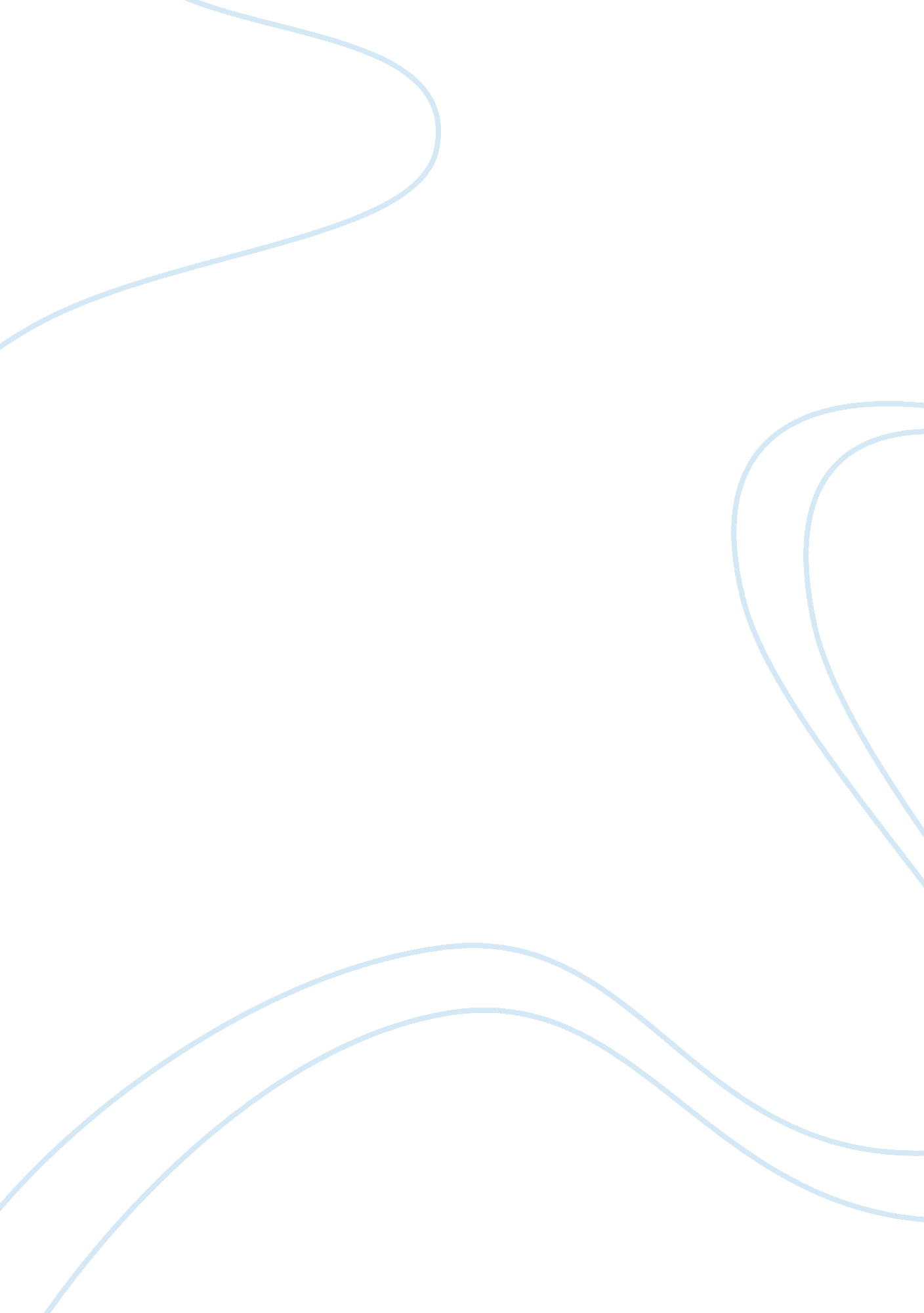 My teacher, my heroProfession, Teacher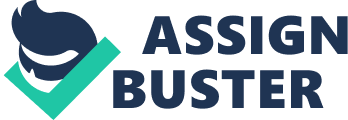 My Teacher, My Hero By MFYA When talking about our own teachers and mentors, anyone would be glad to thank them, especially those who are successful and those who learned a great lesson from them. But, are teachers really that great? Aren’t they just a bunch of people teaching everyday? The people who are always giving a lot of homeworks and projects, making our life hard? Teachers are great. They teach us in all ways they could. They guide us through different challenges. They act as light when we’re on darkness. They’re affection strengthens students. They’re patience are unbelievable. For even though, we, students are acting childishly, they forgive us. They’re like a second mom to us. And especially, they love us like a true mother. Once, when I was still young, I had a very kind and loving teacher. And for me, she was the reason why I am here in my spot today. She was the building block of my knowledge. She’s my teacher on kindergarten. She’s strict, yes, but still very affectionate. She was the one who discovered I’m myopic. After discovering this, she told it to my mom and I was able to see the world clearly. She was also the one who always guides me through everything. She taught me how to read, write, count, and how to be strong in every circumstance I face. She taught me how to meet friends. I learned many lessons from her. She always taps my head whenever I learned something new. And in that small gesture, I know how much her affection is for me. She’s a person whom I can ask help from anytime I want. She’s a person willing to help a lost child to make her a successful one. And I’m very thankful to her. She was like my hero once and I know she’ll forever be one. Thanks to her, my parents discovered I’m myopic. Thanks to her, I learned how to make new friends. Thanks to her, I’ve been a good girl. Thanks to her, I learned how to eat veggies. And especially thanks to her, for being my hero, who saves me from any circumstance that surrounds me. I owe her so much yet all I can do is to thank her, to study hard, and to become a successful person someday, for her to be proud of me. If not because of you, I won’t be here where I am today. Thank you MY TEACHER, MY HERO! I salute you, and I will always do. 